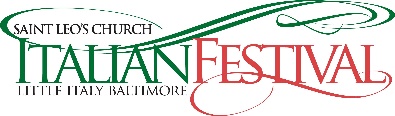 St. Anthony Italian Festival | St. Leo’s Church | June 3rd, & 4th 2023 | 11am to 7pmVENDOR APPLICATION FOR FEAST OF ST. ANTHONY FESTIVALCost is $300 for a 10x10 space, If more space is needed please contact vendor coordinator for a quote.I agree to sell only the products listed in the description below, unless we notify St. Leo’s one week prior to the festival.You must supply a tent, tables, and chairs and tie or weigh them down to the tent poles.Tents, tables, and chairs are available to from St. Leo’s Church at an additional cost. (see costs below)Understand Your responsibility to stay within the assigned booth space and to keep it organized and safe, clear of cords, dragging table coverings, and equipment which could cause injury.If you are a non-profit organization there is no charge with a 501 (C)(3) form, however you must provide your own tent, tables, and chairs. You can rent them through St. Leo’s Church for a fee.FOOD VENDORS: A) You will apply for, and provide St. Leo’s, a temporary food/license permit from Baltimore City Health Department. B) You agree to use protective covering on base of booth to absorb oil, grease, and/or catch food droppings. You agree to properly dispose of covering later.____Yes ____NO---Will provide a certificate of insurance with the holder named as St. Leo’s.____Yes____NO---$100 additional fee if electricity is required.If you would like to sponsor the event the cost is $2000, and we will provide tents, tables, and chairs. You also get signage in the bocce courts along the wall to display.We ask you to stay for the duration of the festival, breaking down early is not OK and we will not ask you to participate in future events.Set up time can be any time before the festival begins; we ask that you are set up an hour before each day of opening. There will be security overnight for each day, so you do not have to set up and break down each night. While there is overnight security provided, St. Leo’s is not responsible for items left overnight.No refund will be issued if inclement weather causes the festival’s cancellation. I will help promote the festival to our customer base through social media, emails newsletters, etc. (St. Leo’s can provide vendors the flyers artwork should you ask.)Once payment and vendor application are received, we will confirm your location.Fee and agreement due no later than April 21, 2023Contact Bryan Schwabline, Vendor Coordinator, (410-299-1900) or schwab1214@hotmail.comPlease email all applications and mail check payable to St. Leo’s Church/Memo on check St. Anthony Festival VendorMailing address:Bryan Schwabline10 Fallen Tree Ct,  Unit D, Halethorpe, MD 21227COMMENTS: ______________________________________________________________________________________________________________________________________________________________________________________________________________Name:________________________________________Business/Vendor Name:_________________________________________________Contact Information:Email:__________________________________  Phone:_______________________________________Product Description:____________________________________________________________________Space Options:  (Vendors are liable for any Tents, Tables, or Chair Damaged)10x10 Space---$300 Each              # of Space’s Needed__________10x10 Tent---$200 Each                 #of Tents Needed_____________Tables $20 Each                             #of Tables Needed_____________Chairs---$5 Each                           #of Chairs needed_____________Total Fee $______________Signature___________________________________________ Date: ______________________________